L’EDITO	1ECOUTE VIOLENCES FEMMES HANDICAPEES – 01 40 47 06 06	2CONSIGNES SANITAIRES	3SOLIDARITÉ !	3LE COIN DES BONNES VOLONTÉS	3LES PERMANENCES	4LES ATELIERS	5FDFA VOUS DONNE RENDEZ-VOUS	5REPÉRÉ POUR VOUS	6QUOI DE NEUF SUR LA TOILE	6ESPACE CULTURE	8L’EDITOEn ce mois de septembre, nous espérions retrouver le temps d’avant, du moins en partie. Mais nous n’en avons pas fini avec les soubresauts de cette crise sanitaire. Porter le masque, pourquoi pas ? C’est une petite contrainte agaçante, mais sans plus. Beaucoup moins dérangeante que deux heures de queue aux aurores devant le laboratoire d’analyses et le prélèvement nasopharyngé pour se faire tester parce que l’on est « cas contact »… Bien moins inquiétante que la petite boule au ventre en attendant les résultats…Cette crise qui dure nous oblige à inventer un nouveau demain. Le recours aux nouvelles technologies numériques fait partie des outils à notre disposition pour imaginer une nouvelle façon de faire société. Chez FDFA, nous ne sommes pas en reste ! Ainsi, pour la première fois, notre Assemblée Générale annuelle s’est déroulée uniquement en visioconférence. Nous avons fait en sorte que ce moyen soit accessible au plus grand nombre, même aux personnes déficientes visuelles, et que tou·tes nos adhérent·es puissent prendre la parole et participer aux échanges. Bien entendu, le traditionnel pot de l’amitié a fait défaut une fois l’assemblée terminée… Nous avons également le plaisir de vous annoncer que notre site internet a fait peau neuve. Il est maintenant sécurisé (https://fdfa.fr), les rubriques ont été repensées et les outils d’accessibilité améliorés. Nous comptons sur vous pour nous dire ce que vous en pensez !Comme vous le savez, l’humain est au cœur de notre projet associatif aussi les ateliers au local sont maintenus pour donner la possibilité à celles et ceux qui le souhaitent de partager des moments ensemble, dans le respect des consignes sanitaires. Nous vous rappelons que les inscriptions sont obligatoires pour participer aux ateliers et que les permanences ne reçoivent que sur rendez-vous.Enfin, nous poursuivons nos actions quotidiennes pour faire entendre la voix des femmes handicapées dans des instances et organismes de défense des droits des femmes et de promotion des personnes handicapées. C’est ainsi que FDFA a été élue au conseil d’administration du Centre Hubertine Auclert, centre de ressources francilien pour l’égalité entre les femmes et les hommes. Et nous participons, en tant qu’association partenaire, à une importante recherche menée par une sociologue de Sciences Po Paris sur l’emploi des femmes handicapées.Et bien entendu, nous vous préparons de belles surprises pour la Journée Internationale pour l’élimination des violences faites aux femmes du 25 novembre ! A suivre…Bonne lecture ![* sommaire]ECOUTE VIOLENCES FEMMES HANDICAPEES – 01 40 47 06 06Les permanences ont lieu tous les lundis de 10h à 13h, et de 14h30 à 17h30, et tous les jeudis de 10h à 13h. Notre numéro d’appel à ne pas oublier et à diffuser partout :01 40 47 06 06Pour les personnes déficientes auditives, une adresse courriel est à votre disposition pour nous joindre : ecoute@fdfa.fr En dehors de ces horaires, vous pouvez contacter le 3919 (Violences Femmes Info) désormais ouvert 7j/7 de 9 h à 19 h ou le 114 par SMS.Tchat anonyme, sécurisé et gratuit : www.commentonsaime.fr (site accessible). Ouvert 7 jours sur 7, de 10 h à 21 hLa plateforme arretonslesviolences.gouv.fr, mise en place par le gouvernement, reste active 24/7j et permet de dialoguer avec des forces de l’ordre formées aux violences sexistes et sexuelles de manière anonyme et sécurisée.En cas d’urgence, composez le 17.Retrouvez les dispositifs sur https://www.centre-hubertine-auclert.fr/article/agir-pendant-le-confinement-les-dispositifs-pour-les-femmes-victimes-de-violences (l’article est mis à jour régulièrement).CONSIGNES SANITAIRESProtégeons-nous, protégeons les autres !Pour la santé de toutes et de tous, le principe de précaution est le maître mot à chaque instant dans le local associatif. Toute personne entrant à l’association devra porter un masque, appliquer les gestes barrière, utiliser du gel hydroalcoolique et garder une distanciation avec les autres personnes présentes.Il est obligatoire de s’inscrire pour pouvoir participer aux activités proposées dans le local.Les membres de la gouvernance, les salariées et les animatrices et animateurs des permanences et ateliers veilleront au bon respect de ces consignes.SOLIDARITÉ !Je navigue avec LiloVous pouvez financer gratuitement FDFA en utilisant Lilo pour vos recherches quotidiennes !Comment procéder :Se rendre sur http://www.lilo.org/?utm_source=ecoute-violences-femmes-handicapees  pour utiliser le moteur de recherche Lilo.Cumuler au minimum 50 gouttes d'eau.Aller sur la fiche projet http://www.lilo.org/fr/ecoute-violences-femmes-handicapees/?utm_source=ecoute-violences-femmes-handicapees et verser au minimum 50 gouttes d'eau la première fois que vous nous versez vos gouttes d'eau (les fois suivantes, c'est à souhait).Faire ses recherches au quotidien avec Lilo pour gagner des gouttes d'eau.Reverser régulièrement ses gouttes d'eau, en se rendant directement sur la fiche projet http://www.lilo.org/fr/ecoute-violences-femmes-handicapees/?utm_source=ecoute-violences-femmes-handicapees Simple à installer, Lilo fonctionne aussi bien sur PC que sur tablette et smartphone. Pour les tablettes et smartphone, il suffit d’installer l’application.Sur PC, tout vous est expliqué pas à pas sur https://www.lilo.org/fr/ : il suffit de cliquer sur « Choisir Lilo comme moteur de recherche ». Merci d’utiliser Lilo pour vos recherches. Merci de diffuser le plus largement possible l’information. C’est en créant une importante communauté d’internautes utilisant Lilo que nous pourrons soutenir efficacement notre projet ! Bonne navigation avec Lilo. [* sommaire]LE COIN DES BONNES VOLONTÉSRelevé d’heures de bénévolat – déclaration mensuelleVous participez activement aux actions de l’association Femmes pour le Dire, Femmes pour Agir – FDFA en étant bénévole.Nous vous remercions de votre engagement et de votre don de temps qui permettent à notre association de faire avancer et progresser la citoyenneté des femmes en situation de handicap.Comme vous le savez, afin de simplifier la collecte et la compilation des heures effectuées par chaque bénévole, nous avons créé un outil collaboratif : le formulaire en ligne !Nous vous invitons à déclarer les heures de bénévolat que vous avez effectuées à la fin de chaque mois sur : https://webquest.fr/?m=81676_heures-de-benevolat-2020Pour toute question sur ce formulaire, merci de contacter Emilie, l’administratrice qui se charge de compiler les données : emiliefdfa@gmail.com Appel à candidaturesFDFA veut sortir du sommeil l’atelier du jeudi après-midi et recherche des bénévoles pour l’animer. L’objectif de cet atelier est d’offrir un moment convivial autour d’un café et d’une activité créative. Laissez parler votre imagination et soumettez-nous votre projet d’animation ! Un modèle est disponible auprès de Marie pour vous aider à construire le contenu de cet atelier.Nous recherchons également une couturière pour prendre la succession d’Estebania, notre fée de l’aiguille qui arrête ses permanences « SOS Couture ».Les candidatures sont à adresser à Marie Conrozier. Pour les possibilités de réaliser l’animation d’ateliers dans le cadre de stages, merci de contacter Isabelle DumontCréation d’un groupe de travailLors des débats de l’Assemblée Générale annuelle de FDFA, il a été décidé de mettre en place un groupe de travail et de réflexion sur la vie affective et sexuelle des personnes handicapées. Ce groupe travaillera dans une approche pluridisciplinaire et recherche à la fois des participant·es et des personnes désireuses de témoigner.Pour toute information, merci de contacter directement Olivier Manceron qui animera ce groupe.[* sommaire]LES PERMANENCESPour toutes les permanences, merci de vous inscrire auprès de Marie : marie.conrozier@fdfa.fr // 01 43 21 21 47Permanence sociale Chantal, assistante de service social vous recevra sur rendez-vous pendant la permanence sociale les mercredis 7 et 21 octobre de 14h30 à 16h30.Permanence juridique Catherine, avocate, vous recevra les jeudis 8 et 22 octobre sur rendez-vous uniquement entre 14h et 16h.Permanence psychologiqueLa permanence reprend tous les mercredis de 14h à 16h sur rendez-vous uniquement. Première permanence le 7 octobre, puis les 14, 21 et 28 octobre.  Ecrivaine publiqueLa permanence de l’écrivaine publique se tiendra les lundis 5 et 19 octobre de 11h à 13h, sur rendez-vous.[* sommaire]LES ATELIERSL’inscription est obligatoire pour participer aux ateliers. Le port du masque et le respect du protocole sanitaire sont la règle. Atelier Beauté & Bien-être Rendez-vous exceptionnellement le mardi 13 octobre à 14h30 avec une séance consacrée à la beauté des mains et des ongles.Jardin Littéraire – atelier lecture L’atelier est suspendu pour le moment. Do you speak English ? – atelier de conversation en anglais Gillian Barratt propose aux adhérentes et adhérents un atelier de conversation en anglais un samedi après-midi une fois par mois, dans le local de l’association.Prochain atelier le samedi 10 octobre de 15h à 17h.Atelier informatique Sylvie et Pierre-Jean, qui animent les ateliers numériques et informatiques, vous attendent les lundis 5, 12, 19 et 26 octobre de 15h à 17h30.Théâtre et improvisationManon, comédienne et danseuse, vous donne rendez-vous pour son atelier de reprise le jeudi 15 octobre de 11h à 13h.PhotographieErell rejoint l’association pour animer l’atelier photo ! Pour bien commencer, elle vous donne rendez-vous deux fois par mois : les mardis 6 et 20 octobre de 14h à 17h.L’objectif de cet atelier est d’expérimenter la photographie comme moyen d’expression. Il sera question d’approfondir vos expériences pratiques de la photographie.La première rencontre sera dédiée à la préparation et à la discussion pour vous accompagner au mieux dans la réalisation de vos prises de vue. Pourront être abordées les techniques de prise de vue et de sélection des images. [* sommaire]FDFA VOUS DONNE RENDEZ-VOUS Vendredi 9 octobre – Journée de Solidarité Entreprise Capgemini FDFA accueillera pour la première fois dans son local associatif l’entreprise Capgemini pour une sensibilisation sur les questions du handicap et du genre et un atelier DIY.     [* sommaire]REPÉRÉ POUR VOUSMardi 6 octobre – conférence « Comment les femmes s’organisent-elles pour peser dans le monde d’après ? » - Cité Audacieuse et direct sur FacebookDans le cadre des « Mardis de la CLEF », conférences thématiques mensuelles internationales ouvertes à toutes et à tous qui se tiennent tous les premiers mardis du mois, la CLEF vous propose la première édition le mardi 6 octobre 2020 de 18h à 20h. Compte tenu des mesures sanitaires à respecter, seules 30 places sont disponibles à la Cité Audacieuse. La conférence sera diffusée en direct sur le compte Facebook de la CLEF : @cleffemmes.Cité Audacieuse – RDC - 9 Rue de Vaugirard - 75006 ParisProgramme et inscription obligatoire pour assister à la conférence.Vendredi 23 octobre 2020 - 14 heures - séminaire Sexe et genre - Conférence de Philippe Reigné, Agrégé des facultés de droit, Professeur du Conservatoire national des arts et métiers (CNAM) : « Filiation et couples de même sexe »La loi du 17 mai 2013, ouvrant le mariage aux couples de même sexe, les a autorisés à adopter afin d’établir une double filiation de même nature, maternelle ou paternelle, sur leurs enfants. En pratique, ce sont les couples lesbiens qui en tirent parti ; sous réserve d’être mariées, deux femmes, dont l’une porte l’enfant conçu par PMA réalisée à l’étranger ou encore par insémination artisanale, peuvent être reconnues, à l’état civil, comme mères de leur enfant. L’accouchée établit sa maternité par la mention de son nom sur l’acte de naissance, alors que son épouse adopte l’enfant. Deux personnes de même sexe ne peuvent établir leur maternité ou leur paternité sans que l’une d’elles n’adopte l’enfant… 
[lire la suite]14h-16h30, Conservatoire national des arts et métiers (CNAM), amphithéâtre Abbé Grégoire, 292 rue Saint Martin, 75003 Paris, accès 10MERCI DE BIEN RESPECTER LES CONSIGNES SANITAIRES
[* sommaire]QUOI DE NEUF SUR LA TOILERetrouvez toutes nos informations en textes ou en images sur notre site : https://fdfa.fr  Ce mois-ci, découvrez :Les réseaux dont fait partie FDFA : https://fdfa.fr/fdfa-fait-partie-de-reseaux/Nos actions de sensibilisation : https://fdfa.fr/sensibilisations/Le billet d’humeur d’Olivier Va-t-on rater aussi la vélorution ? Le rêve de révolution verte grâce à l’usage intensif du deux-roues deviendrait-il un cauchemar ? Est-ce l’angoisse de la pluie qui ne vient pas ? Est-ce l’anxiété ambiante, avec ce Covid qui se remet à tuer tranquillement dans les antres vert-clair des réanimations inhospitalières ? Ou la possible réélection de Trump, ce mafieux barbare, comptant bien sur l’aide poutinienne ? Mais une fureur vélocipédique s’est abattue sur la France. [lire la suite]Retrouvez aussi votre association sur les réseaux sociaux :Facebook : www.facebook.com/fdfa15  Twitter : https://twitter.com/FDFA_Contact LinkedIn : https://www.linkedin.com/company/fdfa-–-femmes-pour-le-dire-femmes-pour-agir/  Aimez ces pages pour recevoir automatiquement les nouvelles de votre association !FDFA sur YouTube : https://www.youtube.com/channel/UCR0Vtt_AVAPbHI6vbzFshsQ « Recherche participantes pour une étude sociologique » par Mathéa Boudinet« Le but de cette enquête est de contribuer à l’avancement des connaissances sur la situation de ces femmes sur le marché de l’emploi, et de mieux comprendre leur spécificité. Pour analyser ce sujet, je réalise des entretiens avec des femmes de 25 à 55 ans présentant une des caractéristiques suivantes : déficience visuelle (partielle ou cécité), maladie chronique invalidante, ou handicap moteur. Il n’est pas nécessaire de posséder une reconnaissance administrative du handicap pour participer à l’enquête.Les entretiens portent sur l’ensemble du parcours (situation actuelle, périodes d’emplois et absences d’emploi), dans un format souple et sans jugement. Les entretiens sont de préférence réalisés en face à face, mais ceux-ci peuvent également avoir lieu au téléphone ou par visioconférence (Skype, Zoom, etc.), selon vos possibilités. Si vous correspondez au profil décrit ci-dessus et que vous souhaitez participer à l’étude, vous êtes invitée à remplir ce formulaire de contact. L'ensemble des conditions de réalisation de l'entretien y sont indiquées. Une fois le formulaire rempli, vous serez recontactée dans les semaines qui suivent.Enfin, vous pouvez m’envoyer un mail à l’adresse mathea.boudinet@sciencespo.fr pour toute demande d’information supplémentaire. » Ailleurs sur la Toile :SexismeQuand le vêtement des femmes est politique :https://www.lesnouvellesnews.fr/lundi14septembre-la-revolution-feministe-dados-provoquantes/Droits des FemmesUn nouveau collectif féministe pour le forum Génération Égalité 2021https://www.50-50magazine.fr/2020/09/18/pekin-25-naissance-dun-nouveau-collectif-feministe/Violences faites aux femmesRetour sur la rencontre du Centre Hubertine Auclert (lors de laquelle FDFA est intervenue) sur l’impact de la crise sanitaire sur les violences faites aux femmes en Ile de France :https://www.centre-hubertine-auclert.fr/article/restitution-consultation-l-impact-de-la-crise-sanitaire-sur-les-violences-faites-aux-femmes Une nouvelle application d’entraide pour les femmes victimes de violences dans l’espace public : https://www.carenews.com/fr/news/the-sorority-l-application-d-entraide-contre-le-harcelement-de-rue« Sans frapper », documentaire en libre accès sur Arte. La réalisatrice Alexe Poukine traite du récit du viol, douloureux passage obligé pour les personnes agressées et objet de toutes les interprétations sous le poids des stéréotypes, des préjugés et du patriarcat...https://www.arte.tv/fr/videos/098430-000-A/sans-frapper/HandicapUne tribune libre de Claire Desaint, coprésidente de FDFA, sur le site de la CLEF : « l’impact du Covid-19 sur les femmes handicapées »https://www.clef-femmes.fr/2020/09/28/tribune-libre-claire-desaint/Une tribune d’Anne-Sarah Kertudo sur Mediapart : https://blogs.mediapart.fr/anne-sarah-kertudo/blog/080920/soyons-les-hero-ine-s-de-notre-histoireUn blog sur le handicap au féminin : http://andyinthecity.mydigilife.fr/Une nouvelle invention pour faciliter le quotidien des personnes handicapées : Handivisible https://www.carenews.com/fr/news/handivisible-un-dispositif-pour-faciliter-les-sorties-des-personnes-en-situation-deUne enquête dans le cadre du projet européen « Change 2 Regard » pour concevoir une application permettant aux personnes en situation de handicap de gagner en autonomie lors de leurs déplacements. [* sommaire]ESPACE CULTURE3 octobre – Accès Culture vous propose une Nuit Blanche avec Rémi de Fournas et ses nombreuses maquettes - Visite descriptive à 18h30 – durée 2h20Manifestation artistique annuelle dédiée à la création contemporaine, Nuit Blanche est organisée, depuis 2002, par la Ville de Paris, chaque premier samedi du mois d’octobre. Le temps d’une nuit, la création contemporaine sous toutes ses formes est mise à l’honneur dans la ville, sur l’espace public, dans des établissements culturels, des monuments prestigieux, méconnus ou inaccessibles habituellement.Cette année, nous vous proposons de découvrir les œuvres du Palais Galliera, grand représentant du style Beaux-Arts et du Palais de Tokyo, année 30, étonnant petit frère du Palais de Chaillot. Un parcours poétique et sonore vous sera proposé par Rémi de Fournas enrichi bien sûr de ses nombreuses maquettes tactiles.Visite gratuite sur réservation uniquement : accessibilitenb@gmail.comPour découvrir toutes les activités accessibles aux personnes porteuses de handicap pendant la Nuit Blanche parisienne : https://handicap.paris.fr/agenda/nuit-blanche/14 octobre – « Nous trois ou rien » - séance à 14h15 – Boulogne-BillancourtLa ville de Boulogne-Billancourt propose des séances de cinéma adaptées aux personnes non-voyantes, malvoyantes, sourdes ou malentendantes, programmées une fois par mois gratuitement à l'auditorium de l'Espace Landowski - Amphithéâtre – 28, avenue André Morizet – 01 55 18 53 00. Entrée libreFestival IMAGO – Art et handicap120 événements en Ile-de-France du 19 septembre au 20 décembre 2020 :
théâtre - danse - concerts - expositions - cinéma - rencontresCe festival offre à tous les publics une programmation qui fait bouger les esthétiques et interroge notre perception des personnes porteuses de handicap.https://festivalimago.com/[* sommaire]Rédactrice : Isabelle DUMONT© FDFA – Septembre 2020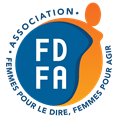 